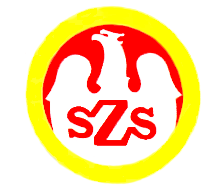 Tabela  wyników
ORGANIZATOR
Katarzyna Szarek            Komunikat z zawodów sportowychNazwa zawodów    Mistrzostwa Powiatu Kędzierzyn-Koźle / Koszykówka
IGRZYSKA MŁODZIEŻY SZKOLNEJ - dziewczętaMiejsce i data    KĘDZIERZYN-KOŹLE - 07.03.2024Godz.  . .  . . . . . .- weryfikacja dokumentów, odprawa opiekunów, losowanieGodz.  . . . . . . . . .  - rozpoczęcie zawodówGodz.  . . . . . . . . .  - zakończenie zawodówZespoły startujące pełna nazwa – kolejność wylosowanych miejsc:Zespoły startujące pełna nazwa – kolejność wylosowanych miejsc:Zespoły startujące pełna nazwa – kolejność wylosowanych miejsc:Zespoły startujące pełna nazwa – kolejność wylosowanych miejsc:Zespoły startujące pełna nazwa – kolejność wylosowanych miejsc:Zespoły startujące pełna nazwa – kolejność wylosowanych miejsc:Zespoły startujące pełna nazwa – kolejność wylosowanych miejsc:Zespoły startujące pełna nazwa – kolejność wylosowanych miejsc:Zespoły startujące pełna nazwa – kolejność wylosowanych miejsc:1.Publiczna Szkoła Podstawowa 19 Kędzierzyn-KoźlePubliczna Szkoła Podstawowa 19 Kędzierzyn-KoźlePubliczna Szkoła Podstawowa 19 Kędzierzyn-KoźlePubliczna Szkoła Podstawowa 19 Kędzierzyn-KoźlePubliczna Szkoła Podstawowa 19 Kędzierzyn-KoźlePubliczna Szkoła Podstawowa 19 Kędzierzyn-KoźlePubliczna Szkoła Podstawowa 19 Kędzierzyn-KoźlePubliczna Szkoła Podstawowa 19 Kędzierzyn-Koźle2.Publiczna Szkoła Podstawowa 9 Kędzierzyn-KoźlePubliczna Szkoła Podstawowa 9 Kędzierzyn-KoźlePubliczna Szkoła Podstawowa 9 Kędzierzyn-KoźlePubliczna Szkoła Podstawowa 9 Kędzierzyn-KoźlePubliczna Szkoła Podstawowa 9 Kędzierzyn-KoźlePubliczna Szkoła Podstawowa 9 Kędzierzyn-KoźlePubliczna Szkoła Podstawowa 9 Kędzierzyn-KoźlePubliczna Szkoła Podstawowa 9 Kędzierzyn-KoźleLp.Lp.Godz.KNazwa szkołyNazwa szkołyNazwa szkołyWynik 1.1.……-……1-2PSP 19 K-KoźlePSP 9 K-Koźle34 : 24Szkoła12koszePunkty MiejscePSP 19 Kędzierzyn-Koźle34 : 2434 : 242IPSP 9 Kędzierzyn-Koźle24 : 3424 : 341II